健步走线路图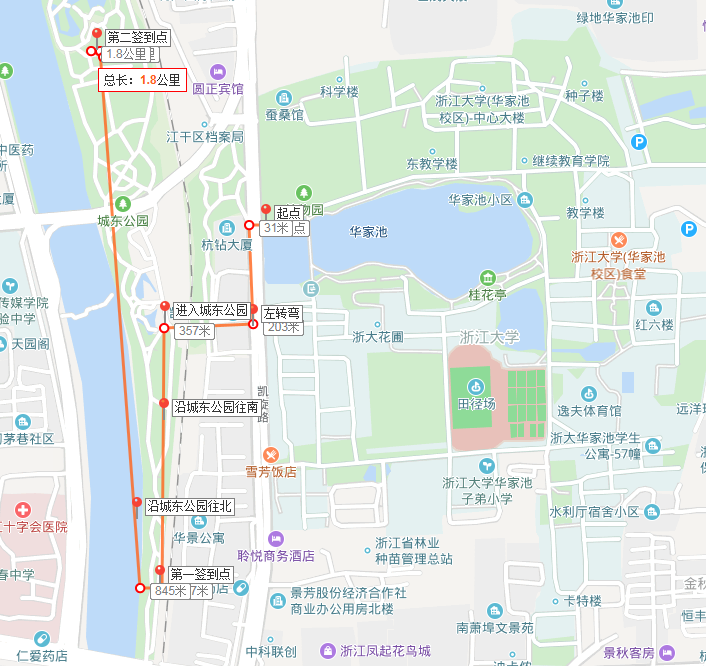 